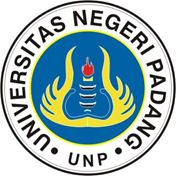 UNIVERSITAS NEGERI PADANGFACULTY OF ENGINEERINGELECTRONIC DEPARTMENTINFORMATIC EDUCATION STUDY PROGRAMUNIVERSITAS NEGERI PADANGFACULTY OF ENGINEERINGELECTRONIC DEPARTMENTINFORMATIC EDUCATION STUDY PROGRAMUNIVERSITAS NEGERI PADANGFACULTY OF ENGINEERINGELECTRONIC DEPARTMENTINFORMATIC EDUCATION STUDY PROGRAMUNIVERSITAS NEGERI PADANGFACULTY OF ENGINEERINGELECTRONIC DEPARTMENTINFORMATIC EDUCATION STUDY PROGRAMUNIVERSITAS NEGERI PADANGFACULTY OF ENGINEERINGELECTRONIC DEPARTMENTINFORMATIC EDUCATION STUDY PROGRAMUNIVERSITAS NEGERI PADANGFACULTY OF ENGINEERINGELECTRONIC DEPARTMENTINFORMATIC EDUCATION STUDY PROGRAMUNIVERSITAS NEGERI PADANGFACULTY OF ENGINEERINGELECTRONIC DEPARTMENTINFORMATIC EDUCATION STUDY PROGRAMUNIVERSITAS NEGERI PADANGFACULTY OF ENGINEERINGELECTRONIC DEPARTMENTINFORMATIC EDUCATION STUDY PROGRAMUNIVERSITAS NEGERI PADANGFACULTY OF ENGINEERINGELECTRONIC DEPARTMENTINFORMATIC EDUCATION STUDY PROGRAMUNIVERSITAS NEGERI PADANGFACULTY OF ENGINEERINGELECTRONIC DEPARTMENTINFORMATIC EDUCATION STUDY PROGRAMDocument CodeDocument CodeDocument CodeSEMESTER LEARNING PLAN (SLP)SEMESTER LEARNING PLAN (SLP)SEMESTER LEARNING PLAN (SLP)SEMESTER LEARNING PLAN (SLP)SEMESTER LEARNING PLAN (SLP)SEMESTER LEARNING PLAN (SLP)SEMESTER LEARNING PLAN (SLP)SEMESTER LEARNING PLAN (SLP)SEMESTER LEARNING PLAN (SLP)SEMESTER LEARNING PLAN (SLP)SEMESTER LEARNING PLAN (SLP)SEMESTER LEARNING PLAN (SLP)SEMESTER LEARNING PLAN (SLP)SEMESTER LEARNING PLAN (SLP)SEMESTER LEARNING PLAN (SLP)COURSESCOURSESCOURSESCOURSESCOURSESCOURSESCODECODECourse GroupCredit Point(s)Credit Point(s)SEMESTERSEMESTERDate Of CreationDate Of CreationData StructureData StructureData StructureData StructureData StructureData StructureTIK1.61.2301TIK1.61.2301Compulsory Courses of the Study Program3 credits (theory)3 credits (theory)IIIIJuly 2017July 2017AUTHORIZATIONAUTHORIZATIONAUTHORIZATIONAUTHORIZATIONAUTHORIZATIONAUTHORIZATIONLecturerLecturerLecturerCourse CoordinatorCourse CoordinatorCoordinator of Study ProgramCoordinator of Study ProgramCoordinator of Study ProgramCoordinator of Study ProgramAUTHORIZATIONAUTHORIZATIONAUTHORIZATIONAUTHORIZATIONAUTHORIZATIONAUTHORIZATIONDrs. Denny Kurniadi, M.KomNIP. 196306061989031001Drs. Denny Kurniadi, M.KomNIP. 196306061989031001Drs. Denny Kurniadi, M.KomNIP. 196306061989031001Drs. Denny Kurniadi, M.KomNIP. 196306061989031001Drs. Denny Kurniadi, M.KomNIP. 196306061989031001Ahmaddul Hadi, S.Pd., M.Kom.NIP. 197612092005011003Ahmaddul Hadi, S.Pd., M.Kom.NIP. 197612092005011003Ahmaddul Hadi, S.Pd., M.Kom.NIP. 197612092005011003Ahmaddul Hadi, S.Pd., M.Kom.NIP. 197612092005011003Learning Outcomes (LO)Learning Outcomes (LO)Learning Outcomes (LO)CPL-PRODI CPL-PRODI CPL-PRODI Learning Outcomes (LO)Learning Outcomes (LO)Learning Outcomes (LO)PLO- S1Have faith in God Almighty and able to show a religious attitude.Have faith in God Almighty and able to show a religious attitude.Have faith in God Almighty and able to show a religious attitude.Have faith in God Almighty and able to show a religious attitude.Have faith in God Almighty and able to show a religious attitude.Have faith in God Almighty and able to show a religious attitude.Have faith in God Almighty and able to show a religious attitude.Have faith in God Almighty and able to show a religious attitude.Have faith in God Almighty and able to show a religious attitude.Have faith in God Almighty and able to show a religious attitude.Have faith in God Almighty and able to show a religious attitude.Learning Outcomes (LO)Learning Outcomes (LO)Learning Outcomes (LO)PLO-S9 Demonstrate an attitude of responsibility for work in their field of expertise independentlyDemonstrate an attitude of responsibility for work in their field of expertise independentlyDemonstrate an attitude of responsibility for work in their field of expertise independentlyDemonstrate an attitude of responsibility for work in their field of expertise independentlyDemonstrate an attitude of responsibility for work in their field of expertise independentlyDemonstrate an attitude of responsibility for work in their field of expertise independentlyDemonstrate an attitude of responsibility for work in their field of expertise independentlyDemonstrate an attitude of responsibility for work in their field of expertise independentlyDemonstrate an attitude of responsibility for work in their field of expertise independentlyDemonstrate an attitude of responsibility for work in their field of expertise independentlyDemonstrate an attitude of responsibility for work in their field of expertise independentlyLearning Outcomes (LO)Learning Outcomes (LO)Learning Outcomes (LO)PLO-PP6Understand the basic concepts of mathematics, electrical and electronic science in the field of computersUnderstand the basic concepts of mathematics, electrical and electronic science in the field of computersUnderstand the basic concepts of mathematics, electrical and electronic science in the field of computersUnderstand the basic concepts of mathematics, electrical and electronic science in the field of computersUnderstand the basic concepts of mathematics, electrical and electronic science in the field of computersUnderstand the basic concepts of mathematics, electrical and electronic science in the field of computersUnderstand the basic concepts of mathematics, electrical and electronic science in the field of computersUnderstand the basic concepts of mathematics, electrical and electronic science in the field of computersUnderstand the basic concepts of mathematics, electrical and electronic science in the field of computersUnderstand the basic concepts of mathematics, electrical and electronic science in the field of computersUnderstand the basic concepts of mathematics, electrical and electronic science in the field of computersLearning Outcomes (LO)Learning Outcomes (LO)Learning Outcomes (LO)PLO-KU5Able to make decisions appropriately in the context of problem-solving in their area of ​​expertise, based on the results of information and data analysis.Able to make decisions appropriately in the context of problem-solving in their area of ​​expertise, based on the results of information and data analysis.Able to make decisions appropriately in the context of problem-solving in their area of ​​expertise, based on the results of information and data analysis.Able to make decisions appropriately in the context of problem-solving in their area of ​​expertise, based on the results of information and data analysis.Able to make decisions appropriately in the context of problem-solving in their area of ​​expertise, based on the results of information and data analysis.Able to make decisions appropriately in the context of problem-solving in their area of ​​expertise, based on the results of information and data analysis.Able to make decisions appropriately in the context of problem-solving in their area of ​​expertise, based on the results of information and data analysis.Able to make decisions appropriately in the context of problem-solving in their area of ​​expertise, based on the results of information and data analysis.Able to make decisions appropriately in the context of problem-solving in their area of ​​expertise, based on the results of information and data analysis.Able to make decisions appropriately in the context of problem-solving in their area of ​​expertise, based on the results of information and data analysis.Able to make decisions appropriately in the context of problem-solving in their area of ​​expertise, based on the results of information and data analysis.Learning Outcomes (LO)Learning Outcomes (LO)Learning Outcomes (LO)PLO-KK6 Ability to master basic mathematics, electrical and electronic science concepts for the development of computer systemsAbility to master basic mathematics, electrical and electronic science concepts for the development of computer systemsAbility to master basic mathematics, electrical and electronic science concepts for the development of computer systemsAbility to master basic mathematics, electrical and electronic science concepts for the development of computer systemsAbility to master basic mathematics, electrical and electronic science concepts for the development of computer systemsAbility to master basic mathematics, electrical and electronic science concepts for the development of computer systemsAbility to master basic mathematics, electrical and electronic science concepts for the development of computer systemsAbility to master basic mathematics, electrical and electronic science concepts for the development of computer systemsAbility to master basic mathematics, electrical and electronic science concepts for the development of computer systemsAbility to master basic mathematics, electrical and electronic science concepts for the development of computer systemsAbility to master basic mathematics, electrical and electronic science concepts for the development of computer systemsLearning Outcomes (LO)Learning Outcomes (LO)Learning Outcomes (LO)COCOCOCOLearning Outcomes (LO)Learning Outcomes (LO)Learning Outcomes (LO)CO-1Understand and explain the concept of algorithms, data structures, programming languages, the use of IDEs, and data structures in computersUnderstand and explain the concept of algorithms, data structures, programming languages, the use of IDEs, and data structures in computersUnderstand and explain the concept of algorithms, data structures, programming languages, the use of IDEs, and data structures in computersUnderstand and explain the concept of algorithms, data structures, programming languages, the use of IDEs, and data structures in computersUnderstand and explain the concept of algorithms, data structures, programming languages, the use of IDEs, and data structures in computersUnderstand and explain the concept of algorithms, data structures, programming languages, the use of IDEs, and data structures in computersUnderstand and explain the concept of algorithms, data structures, programming languages, the use of IDEs, and data structures in computersUnderstand and explain the concept of algorithms, data structures, programming languages, the use of IDEs, and data structures in computersUnderstand and explain the concept of algorithms, data structures, programming languages, the use of IDEs, and data structures in computersUnderstand and explain the concept of algorithms, data structures, programming languages, the use of IDEs, and data structures in computersUnderstand and explain the concept of algorithms, data structures, programming languages, the use of IDEs, and data structures in computersLearning Outcomes (LO)Learning Outcomes (LO)Learning Outcomes (LO)CO-2Understand programming and data structures, create simple programs using data structure conceptsUnderstand programming and data structures, create simple programs using data structure conceptsUnderstand programming and data structures, create simple programs using data structure conceptsUnderstand programming and data structures, create simple programs using data structure conceptsUnderstand programming and data structures, create simple programs using data structure conceptsUnderstand programming and data structures, create simple programs using data structure conceptsUnderstand programming and data structures, create simple programs using data structure conceptsUnderstand programming and data structures, create simple programs using data structure conceptsUnderstand programming and data structures, create simple programs using data structure conceptsUnderstand programming and data structures, create simple programs using data structure conceptsUnderstand programming and data structures, create simple programs using data structure conceptsCourse DescriptionCourse DescriptionCourse DescriptionThis course is a course that teaches students to be able to solve programming problems with the right algorithms using the correct data structures.This course is a course that teaches students to be able to solve programming problems with the right algorithms using the correct data structures.This course is a course that teaches students to be able to solve programming problems with the right algorithms using the correct data structures.This course is a course that teaches students to be able to solve programming problems with the right algorithms using the correct data structures.This course is a course that teaches students to be able to solve programming problems with the right algorithms using the correct data structures.This course is a course that teaches students to be able to solve programming problems with the right algorithms using the correct data structures.This course is a course that teaches students to be able to solve programming problems with the right algorithms using the correct data structures.This course is a course that teaches students to be able to solve programming problems with the right algorithms using the correct data structures.This course is a course that teaches students to be able to solve programming problems with the right algorithms using the correct data structures.This course is a course that teaches students to be able to solve programming problems with the right algorithms using the correct data structures.This course is a course that teaches students to be able to solve programming problems with the right algorithms using the correct data structures.This course is a course that teaches students to be able to solve programming problems with the right algorithms using the correct data structures.Course MatterCourse MatterCourse MatterIntroduction: Programming AlgorithmsArray, Pointer, & StructureSingle Linked ListDouble Linked ListMulti Linked ListStackQueueRecursionSorting: Bubble Sort, Insertion Sort, Selection SortSorting: Shell Sort, Quick Sort, Merge SortSearching: Linear Search & Binary SearchTree: Binary Tree, Binary Search Tree, AVL TreeGraphs: BFS Algorithm & DFS AlgorithmIntroduction: Programming AlgorithmsArray, Pointer, & StructureSingle Linked ListDouble Linked ListMulti Linked ListStackQueueRecursionSorting: Bubble Sort, Insertion Sort, Selection SortSorting: Shell Sort, Quick Sort, Merge SortSearching: Linear Search & Binary SearchTree: Binary Tree, Binary Search Tree, AVL TreeGraphs: BFS Algorithm & DFS AlgorithmIntroduction: Programming AlgorithmsArray, Pointer, & StructureSingle Linked ListDouble Linked ListMulti Linked ListStackQueueRecursionSorting: Bubble Sort, Insertion Sort, Selection SortSorting: Shell Sort, Quick Sort, Merge SortSearching: Linear Search & Binary SearchTree: Binary Tree, Binary Search Tree, AVL TreeGraphs: BFS Algorithm & DFS AlgorithmIntroduction: Programming AlgorithmsArray, Pointer, & StructureSingle Linked ListDouble Linked ListMulti Linked ListStackQueueRecursionSorting: Bubble Sort, Insertion Sort, Selection SortSorting: Shell Sort, Quick Sort, Merge SortSearching: Linear Search & Binary SearchTree: Binary Tree, Binary Search Tree, AVL TreeGraphs: BFS Algorithm & DFS AlgorithmIntroduction: Programming AlgorithmsArray, Pointer, & StructureSingle Linked ListDouble Linked ListMulti Linked ListStackQueueRecursionSorting: Bubble Sort, Insertion Sort, Selection SortSorting: Shell Sort, Quick Sort, Merge SortSearching: Linear Search & Binary SearchTree: Binary Tree, Binary Search Tree, AVL TreeGraphs: BFS Algorithm & DFS AlgorithmIntroduction: Programming AlgorithmsArray, Pointer, & StructureSingle Linked ListDouble Linked ListMulti Linked ListStackQueueRecursionSorting: Bubble Sort, Insertion Sort, Selection SortSorting: Shell Sort, Quick Sort, Merge SortSearching: Linear Search & Binary SearchTree: Binary Tree, Binary Search Tree, AVL TreeGraphs: BFS Algorithm & DFS AlgorithmIntroduction: Programming AlgorithmsArray, Pointer, & StructureSingle Linked ListDouble Linked ListMulti Linked ListStackQueueRecursionSorting: Bubble Sort, Insertion Sort, Selection SortSorting: Shell Sort, Quick Sort, Merge SortSearching: Linear Search & Binary SearchTree: Binary Tree, Binary Search Tree, AVL TreeGraphs: BFS Algorithm & DFS AlgorithmIntroduction: Programming AlgorithmsArray, Pointer, & StructureSingle Linked ListDouble Linked ListMulti Linked ListStackQueueRecursionSorting: Bubble Sort, Insertion Sort, Selection SortSorting: Shell Sort, Quick Sort, Merge SortSearching: Linear Search & Binary SearchTree: Binary Tree, Binary Search Tree, AVL TreeGraphs: BFS Algorithm & DFS AlgorithmIntroduction: Programming AlgorithmsArray, Pointer, & StructureSingle Linked ListDouble Linked ListMulti Linked ListStackQueueRecursionSorting: Bubble Sort, Insertion Sort, Selection SortSorting: Shell Sort, Quick Sort, Merge SortSearching: Linear Search & Binary SearchTree: Binary Tree, Binary Search Tree, AVL TreeGraphs: BFS Algorithm & DFS AlgorithmIntroduction: Programming AlgorithmsArray, Pointer, & StructureSingle Linked ListDouble Linked ListMulti Linked ListStackQueueRecursionSorting: Bubble Sort, Insertion Sort, Selection SortSorting: Shell Sort, Quick Sort, Merge SortSearching: Linear Search & Binary SearchTree: Binary Tree, Binary Search Tree, AVL TreeGraphs: BFS Algorithm & DFS AlgorithmIntroduction: Programming AlgorithmsArray, Pointer, & StructureSingle Linked ListDouble Linked ListMulti Linked ListStackQueueRecursionSorting: Bubble Sort, Insertion Sort, Selection SortSorting: Shell Sort, Quick Sort, Merge SortSearching: Linear Search & Binary SearchTree: Binary Tree, Binary Search Tree, AVL TreeGraphs: BFS Algorithm & DFS AlgorithmIntroduction: Programming AlgorithmsArray, Pointer, & StructureSingle Linked ListDouble Linked ListMulti Linked ListStackQueueRecursionSorting: Bubble Sort, Insertion Sort, Selection SortSorting: Shell Sort, Quick Sort, Merge SortSearching: Linear Search & Binary SearchTree: Binary Tree, Binary Search Tree, AVL TreeGraphs: BFS Algorithm & DFS AlgorithmReferenceReferenceReferenceMain:Main:Main:ReferenceReferenceReference1.	Cipta Ramadhani. 2015. Dasar Algoritma & Struktur Data dengan Bahasa Java. Yogyakarta: ANDI.2.	Denny Kurniadi. 2017. Pemrograman Berorientasi Objek dengan Bahasa Pemrograman Java. Padang: UNP.3.	Wu, C. Thomas. 2010. An Introduction to Object–Oriented Programming with Java 5th Edition. C. USA: McGraw – Hill Education.4.	Nemeyer, Patrick and Luck, Daniel. 2013. Learning Java 4th Edition.O’Reilly5.	Sharan, Kishori. 2014. Beginning Java 8 Fundamentals. Apress.6.	Schildt, Herbert. 2014. Java: The Complete Reference 9th Edition. McGraw – Hill Education.1.	Cipta Ramadhani. 2015. Dasar Algoritma & Struktur Data dengan Bahasa Java. Yogyakarta: ANDI.2.	Denny Kurniadi. 2017. Pemrograman Berorientasi Objek dengan Bahasa Pemrograman Java. Padang: UNP.3.	Wu, C. Thomas. 2010. An Introduction to Object–Oriented Programming with Java 5th Edition. C. USA: McGraw – Hill Education.4.	Nemeyer, Patrick and Luck, Daniel. 2013. Learning Java 4th Edition.O’Reilly5.	Sharan, Kishori. 2014. Beginning Java 8 Fundamentals. Apress.6.	Schildt, Herbert. 2014. Java: The Complete Reference 9th Edition. McGraw – Hill Education.1.	Cipta Ramadhani. 2015. Dasar Algoritma & Struktur Data dengan Bahasa Java. Yogyakarta: ANDI.2.	Denny Kurniadi. 2017. Pemrograman Berorientasi Objek dengan Bahasa Pemrograman Java. Padang: UNP.3.	Wu, C. Thomas. 2010. An Introduction to Object–Oriented Programming with Java 5th Edition. C. USA: McGraw – Hill Education.4.	Nemeyer, Patrick and Luck, Daniel. 2013. Learning Java 4th Edition.O’Reilly5.	Sharan, Kishori. 2014. Beginning Java 8 Fundamentals. Apress.6.	Schildt, Herbert. 2014. Java: The Complete Reference 9th Edition. McGraw – Hill Education.1.	Cipta Ramadhani. 2015. Dasar Algoritma & Struktur Data dengan Bahasa Java. Yogyakarta: ANDI.2.	Denny Kurniadi. 2017. Pemrograman Berorientasi Objek dengan Bahasa Pemrograman Java. Padang: UNP.3.	Wu, C. Thomas. 2010. An Introduction to Object–Oriented Programming with Java 5th Edition. C. USA: McGraw – Hill Education.4.	Nemeyer, Patrick and Luck, Daniel. 2013. Learning Java 4th Edition.O’Reilly5.	Sharan, Kishori. 2014. Beginning Java 8 Fundamentals. Apress.6.	Schildt, Herbert. 2014. Java: The Complete Reference 9th Edition. McGraw – Hill Education.1.	Cipta Ramadhani. 2015. Dasar Algoritma & Struktur Data dengan Bahasa Java. Yogyakarta: ANDI.2.	Denny Kurniadi. 2017. Pemrograman Berorientasi Objek dengan Bahasa Pemrograman Java. Padang: UNP.3.	Wu, C. Thomas. 2010. An Introduction to Object–Oriented Programming with Java 5th Edition. C. USA: McGraw – Hill Education.4.	Nemeyer, Patrick and Luck, Daniel. 2013. Learning Java 4th Edition.O’Reilly5.	Sharan, Kishori. 2014. Beginning Java 8 Fundamentals. Apress.6.	Schildt, Herbert. 2014. Java: The Complete Reference 9th Edition. McGraw – Hill Education.1.	Cipta Ramadhani. 2015. Dasar Algoritma & Struktur Data dengan Bahasa Java. Yogyakarta: ANDI.2.	Denny Kurniadi. 2017. Pemrograman Berorientasi Objek dengan Bahasa Pemrograman Java. Padang: UNP.3.	Wu, C. Thomas. 2010. An Introduction to Object–Oriented Programming with Java 5th Edition. C. USA: McGraw – Hill Education.4.	Nemeyer, Patrick and Luck, Daniel. 2013. Learning Java 4th Edition.O’Reilly5.	Sharan, Kishori. 2014. Beginning Java 8 Fundamentals. Apress.6.	Schildt, Herbert. 2014. Java: The Complete Reference 9th Edition. McGraw – Hill Education.1.	Cipta Ramadhani. 2015. Dasar Algoritma & Struktur Data dengan Bahasa Java. Yogyakarta: ANDI.2.	Denny Kurniadi. 2017. Pemrograman Berorientasi Objek dengan Bahasa Pemrograman Java. Padang: UNP.3.	Wu, C. Thomas. 2010. An Introduction to Object–Oriented Programming with Java 5th Edition. C. USA: McGraw – Hill Education.4.	Nemeyer, Patrick and Luck, Daniel. 2013. Learning Java 4th Edition.O’Reilly5.	Sharan, Kishori. 2014. Beginning Java 8 Fundamentals. Apress.6.	Schildt, Herbert. 2014. Java: The Complete Reference 9th Edition. McGraw – Hill Education.1.	Cipta Ramadhani. 2015. Dasar Algoritma & Struktur Data dengan Bahasa Java. Yogyakarta: ANDI.2.	Denny Kurniadi. 2017. Pemrograman Berorientasi Objek dengan Bahasa Pemrograman Java. Padang: UNP.3.	Wu, C. Thomas. 2010. An Introduction to Object–Oriented Programming with Java 5th Edition. C. USA: McGraw – Hill Education.4.	Nemeyer, Patrick and Luck, Daniel. 2013. Learning Java 4th Edition.O’Reilly5.	Sharan, Kishori. 2014. Beginning Java 8 Fundamentals. Apress.6.	Schildt, Herbert. 2014. Java: The Complete Reference 9th Edition. McGraw – Hill Education.1.	Cipta Ramadhani. 2015. Dasar Algoritma & Struktur Data dengan Bahasa Java. Yogyakarta: ANDI.2.	Denny Kurniadi. 2017. Pemrograman Berorientasi Objek dengan Bahasa Pemrograman Java. Padang: UNP.3.	Wu, C. Thomas. 2010. An Introduction to Object–Oriented Programming with Java 5th Edition. C. USA: McGraw – Hill Education.4.	Nemeyer, Patrick and Luck, Daniel. 2013. Learning Java 4th Edition.O’Reilly5.	Sharan, Kishori. 2014. Beginning Java 8 Fundamentals. Apress.6.	Schildt, Herbert. 2014. Java: The Complete Reference 9th Edition. McGraw – Hill Education.1.	Cipta Ramadhani. 2015. Dasar Algoritma & Struktur Data dengan Bahasa Java. Yogyakarta: ANDI.2.	Denny Kurniadi. 2017. Pemrograman Berorientasi Objek dengan Bahasa Pemrograman Java. Padang: UNP.3.	Wu, C. Thomas. 2010. An Introduction to Object–Oriented Programming with Java 5th Edition. C. USA: McGraw – Hill Education.4.	Nemeyer, Patrick and Luck, Daniel. 2013. Learning Java 4th Edition.O’Reilly5.	Sharan, Kishori. 2014. Beginning Java 8 Fundamentals. Apress.6.	Schildt, Herbert. 2014. Java: The Complete Reference 9th Edition. McGraw – Hill Education.1.	Cipta Ramadhani. 2015. Dasar Algoritma & Struktur Data dengan Bahasa Java. Yogyakarta: ANDI.2.	Denny Kurniadi. 2017. Pemrograman Berorientasi Objek dengan Bahasa Pemrograman Java. Padang: UNP.3.	Wu, C. Thomas. 2010. An Introduction to Object–Oriented Programming with Java 5th Edition. C. USA: McGraw – Hill Education.4.	Nemeyer, Patrick and Luck, Daniel. 2013. Learning Java 4th Edition.O’Reilly5.	Sharan, Kishori. 2014. Beginning Java 8 Fundamentals. Apress.6.	Schildt, Herbert. 2014. Java: The Complete Reference 9th Edition. McGraw – Hill Education.1.	Cipta Ramadhani. 2015. Dasar Algoritma & Struktur Data dengan Bahasa Java. Yogyakarta: ANDI.2.	Denny Kurniadi. 2017. Pemrograman Berorientasi Objek dengan Bahasa Pemrograman Java. Padang: UNP.3.	Wu, C. Thomas. 2010. An Introduction to Object–Oriented Programming with Java 5th Edition. C. USA: McGraw – Hill Education.4.	Nemeyer, Patrick and Luck, Daniel. 2013. Learning Java 4th Edition.O’Reilly5.	Sharan, Kishori. 2014. Beginning Java 8 Fundamentals. Apress.6.	Schildt, Herbert. 2014. Java: The Complete Reference 9th Edition. McGraw – Hill Education.ReferenceReferenceReferenceReferenceReferenceReferenceMediaMediaMediaSoftware:Software:Software:Software:Software:Software:Hardware :Hardware :Hardware :Hardware :Hardware :Hardware :MediaMediaMediaPersonal Computers, Papers, PowerpointPersonal Computers, Papers, PowerpointPersonal Computers, Papers, PowerpointPersonal Computers, Papers, PowerpointPersonal Computers, Papers, PowerpointPersonal Computers, Papers, PowerpointLCD & ProjectorLCD & ProjectorLCD & ProjectorLCD & ProjectorLCD & ProjectorLCD & ProjectorLecturer Lecturer Lecturer ------------PrerequisitesPrerequisitesPrerequisites------------Weeks- Sub-CO(Expected Final Ability in each learning stage) Sub-CO(Expected Final Ability in each learning stage) Sub-CO(Expected Final Ability in each learning stage) Sub-CO(Expected Final Ability in each learning stage)Assessment Indicator Assessment Indicator Assessment Indicator Assessment CriteriaLearning Method, Students’ Learning Experience[Time Allocation]Learning Material [Topic from Reference]Learning Material [Topic from Reference]Learning Material [Topic from Reference]Learning Material [Topic from Reference]Score (%)(1)(2)(2)(2)(2)(3)(3)(3)(4)(5)(6)(6)(6)(6)(7)1-2Understand and explain the basic concepts of Algorithms, Data Structures, and the use of IDEs.Understand and explain the basic concepts of Algorithms, Data Structures, and the use of IDEs.Understand and explain the basic concepts of Algorithms, Data Structures, and the use of IDEs.Understand and explain the basic concepts of Algorithms, Data Structures, and the use of IDEs.Accuracy describes algorithms, data structure conceptsExplain and describe EDI and how it is used.Accuracy describes algorithms, data structure conceptsExplain and describe EDI and how it is used.Accuracy describes algorithms, data structure conceptsExplain and describe EDI and how it is used.Criteria:ResponsivenessDiscussion MaterialPracticeProject ReportLecturePresentation[TM: 2x (3x50 ")]Independent[BM: 2x (3x60 ")]Task 1Algorithms, datastructures and IDE. [BT: 2x (3x60 ")]Algorithms, Data Structures, and IDEs.[1], [2], [3], [4], [5], [6]Algorithms, Data Structures, and IDEs.[1], [2], [3], [4], [5], [6]Algorithms, Data Structures, and IDEs.[1], [2], [3], [4], [5], [6]Algorithms, Data Structures, and IDEs.[1], [2], [3], [4], [5], [6]15%3-7Understand and explain Arrays, Pointers, & Structures, Single Link List, Double Link List, and Stack in C programming using the IDE.Understand and explain Arrays, Pointers, & Structures, Single Link List, Double Link List, and Stack in C programming using the IDE.Understand and explain Arrays, Pointers, & Structures, Single Link List, Double Link List, and Stack in C programming using the IDE.Understand and explain Arrays, Pointers, & Structures, Single Link List, Double Link List, and Stack in C programming using the IDE.Accuracy describes arraysAccuracy describes pointers.The breadth and sharpness describe the structuresThe accuracy in implementing single link list, double link list, and stackAccuracy describes arraysAccuracy describes pointers.The breadth and sharpness describe the structuresThe accuracy in implementing single link list, double link list, and stackAccuracy describes arraysAccuracy describes pointers.The breadth and sharpness describe the structuresThe accuracy in implementing single link list, double link list, and stackCriteria:ResponsivenessDiscussion MaterialPracticeTask ReportLecturePresentation[TM: 5x (3x50 ")]Independent[BM: 5x (3x60 ")]Task-2Arrays, Pointers, & Structures[BT: 2x (3x60 ")]Task-3Single Link List, Double Link List[BT: 2x (3x60 ")]Task-4Stack[BT: 1x (3x60 ")]Arrays, Pointers, & Structures[1], [2], [3], [4], [5], [6]Arrays, Pointers, & Structures[1], [2], [3], [4], [5], [6]Arrays, Pointers, & Structures[1], [2], [3], [4], [5], [6]Arrays, Pointers, & Structures[1], [2], [3], [4], [5], [6]35%8Mid-Term Mid-Term Exam: Formative evaluation that is intended to improve the learning process based on the assessment that has been carried outMid-Term Mid-Term Exam: Formative evaluation that is intended to improve the learning process based on the assessment that has been carried outMid-Term Mid-Term Exam: Formative evaluation that is intended to improve the learning process based on the assessment that has been carried outMid-Term Mid-Term Exam: Formative evaluation that is intended to improve the learning process based on the assessment that has been carried outMid-Term Mid-Term Exam: Formative evaluation that is intended to improve the learning process based on the assessment that has been carried outMid-Term Mid-Term Exam: Formative evaluation that is intended to improve the learning process based on the assessment that has been carried outMid-Term Mid-Term Exam: Formative evaluation that is intended to improve the learning process based on the assessment that has been carried outMid-Term Mid-Term Exam: Formative evaluation that is intended to improve the learning process based on the assessment that has been carried outMid-Term Mid-Term Exam: Formative evaluation that is intended to improve the learning process based on the assessment that has been carried outMid-Term Mid-Term Exam: Formative evaluation that is intended to improve the learning process based on the assessment that has been carried outMid-Term Mid-Term Exam: Formative evaluation that is intended to improve the learning process based on the assessment that has been carried outMid-Term Mid-Term Exam: Formative evaluation that is intended to improve the learning process based on the assessment that has been carried outMid-Term Mid-Term Exam: Formative evaluation that is intended to improve the learning process based on the assessment that has been carried outMid-Term Mid-Term Exam: Formative evaluation that is intended to improve the learning process based on the assessment that has been carried out9-10Understand and explain about Queue in C programming using IDE.Understand and explain about Queue in C programming using IDE.Understand and explain about Queue in C programming using IDE.Understand and explain about Queue in C programming using IDE.Accuracy describes the operating system conceptAccuracy describes memory managementAccuracy describes the operating system conceptAccuracy describes memory managementAccuracy describes the operating system conceptAccuracy describes memory managementCriteria:ResponsivenessDiscussion MaterialPracticeTask ReportLecturePresentation[TM: 2x (3x50 ")]Independent[BM: 2x (3x60 ")]Task-5Queue [BT: 2x (3x60 ")]Queue[1], [2], [3], [4], [5], [6]Queue[1], [2], [3], [4], [5], [6]Queue[1], [2], [3], [4], [5], [6]Queue[1], [2], [3], [4], [5], [6]15%11-12Understand and explain about Sorting: Bubble Sort, Insertion Sort, Selection Sort in C programming using IDE.Understand and explain about Sorting: Bubble Sort, Insertion Sort, Selection Sort in C programming using IDE.Understand and explain about Sorting: Bubble Sort, Insertion Sort, Selection Sort in C programming using IDE.Understand and explain about Sorting: Bubble Sort, Insertion Sort, Selection Sort in C programming using IDE.Accuracy describes about SortingAccuracy of explaining Bubble SortAccuracy of explaining Insertion SortAccuracy describes Selection SortAccuracy describes about SortingAccuracy of explaining Bubble SortAccuracy of explaining Insertion SortAccuracy describes Selection SortAccuracy describes about SortingAccuracy of explaining Bubble SortAccuracy of explaining Insertion SortAccuracy describes Selection SortCriteria:ResponsivenessDiscussion MaterialPracticeTask ReportLecturePresentation[TM: 2x (3x50 ")]Independent[BM: 2x (3x60 ")]Task-6Sorting: Bubble Sort, Insertion Sort, Selection Sort [BT: 2x (3x60 ")]Sorting: Bubble Sort, Insertion Sort, Selection Sort [1], [2], [3], [4], [5], [6]Sorting: Bubble Sort, Insertion Sort, Selection Sort [1], [2], [3], [4], [5], [6]Sorting: Bubble Sort, Insertion Sort, Selection Sort [1], [2], [3], [4], [5], [6]Sorting: Bubble Sort, Insertion Sort, Selection Sort [1], [2], [3], [4], [5], [6]15%13-15Understand and explain about Searching: Linear Search & Binary Search in C programming using IDE.Understand and explain about Searching: Linear Search & Binary Search in C programming using IDE.Understand and explain about Searching: Linear Search & Binary Search in C programming using IDE.Understand and explain about Searching: Linear Search & Binary Search in C programming using IDE.The accuracy of explaining searchingAccuracy describes linear searchThe accuracy of explaining binary searchAccuracy describes the concept of BFS Algorithm & DFS AlgorithmThe accuracy of explaining searchingAccuracy describes linear searchThe accuracy of explaining binary searchAccuracy describes the concept of BFS Algorithm & DFS AlgorithmThe accuracy of explaining searchingAccuracy describes linear searchThe accuracy of explaining binary searchAccuracy describes the concept of BFS Algorithm & DFS AlgorithmCriteria:ResponsivenessDiscussion MaterialPracticeTask ReportLecturePresentation[TM: 3x (3x50 ")]Independent[BM: 3x (3x60 ")]Task-7Searching: Linear Search & Binary Search[BT: 3x (3x60 ”)]Searching: Linear Search & Binary Search, BFS Algorithm & DFS Algorithm[1], [2], [3], [4], [5], [6]Searching: Linear Search & Binary Search, BFS Algorithm & DFS Algorithm[1], [2], [3], [4], [5], [6]Searching: Linear Search & Binary Search, BFS Algorithm & DFS Algorithm[1], [2], [3], [4], [5], [6]Searching: Linear Search & Binary Search, BFS Algorithm & DFS Algorithm[1], [2], [3], [4], [5], [6]20%16UAS / Semester Final Examination: Evaluation which is intended to determine the final achievement of student learning outcomesUAS / Semester Final Examination: Evaluation which is intended to determine the final achievement of student learning outcomesUAS / Semester Final Examination: Evaluation which is intended to determine the final achievement of student learning outcomesUAS / Semester Final Examination: Evaluation which is intended to determine the final achievement of student learning outcomesUAS / Semester Final Examination: Evaluation which is intended to determine the final achievement of student learning outcomesUAS / Semester Final Examination: Evaluation which is intended to determine the final achievement of student learning outcomesUAS / Semester Final Examination: Evaluation which is intended to determine the final achievement of student learning outcomesUAS / Semester Final Examination: Evaluation which is intended to determine the final achievement of student learning outcomesUAS / Semester Final Examination: Evaluation which is intended to determine the final achievement of student learning outcomesUAS / Semester Final Examination: Evaluation which is intended to determine the final achievement of student learning outcomesUAS / Semester Final Examination: Evaluation which is intended to determine the final achievement of student learning outcomesUAS / Semester Final Examination: Evaluation which is intended to determine the final achievement of student learning outcomesUAS / Semester Final Examination: Evaluation which is intended to determine the final achievement of student learning outcomesUAS / Semester Final Examination: Evaluation which is intended to determine the final achievement of student learning outcomes